臺北市政府教育局110學年度第2學期安心就學溫馨輔導實施計畫111.01.06 北市教國字第1113020867號函壹、目的　　為協助經濟弱勢家庭或家庭突遭變故人士之子女順利就學，減輕　　其就學之經濟負擔。貳、實施對象　　一、臺北市（以下簡稱本市）所轄公立國民中小學及公私立高中　　　　職在籍之學生，且符合下列條件者：　　　　（一）低收入戶。　　　　（二）中低收入戶。　　　　（三）家戶年所得在新臺幣三十萬元以下者（不含家戶年　　　　　　　利息收入），且年利息收入應低於二萬元以下。　　　　（四）家庭突遭變故致經濟陷入困境者（須檢具書面證明）：　　　　　　　1.六個月內家長或主要收入者失業、受裁員、無薪假　　　　　　　　或失能。　　　　　　　2.六個月內家庭遭逢重大災難。　　　　　　　3.本人為「特殊境遇家庭」子女。（須檢具社會局核　　　　　　　　定函）　　　　　　　4.本人領有「弱勢家庭兒童及少年緊急生活扶助」。　　　　　　　　（須檢具社會局核定函）　　　　　　　5.本人、父母（監護人）或同戶人口領有「身心障礙　　　　　　　　者生活補助」。（須檢具社會局扶助金核撥函）　　　　　　　6.父母（監護人）或同戶人口領有「中低收入老人生　　　　　　　　活津貼」。（須檢具社會局扶助金核撥函，非國民年　　　　　　　　金）　　　　（五）家庭情況特殊無法出具相關證明文件，經班級導師　　　　　　　及學校評估認定經濟困難需協助者。　　二、具其他身分（如原住民、身心障礙者、軍公教遺族），且欲　　　　確認補助身分及項目者，請參照「110學年度第2學期臺北　　　　市政府教育局各級學校教育補助申請一覽表」及「110學年　　　　度第2學期臺北市政府教育局各級學校教育補助身分對照　　　　表」。參、協助項目及補助標準　　本計畫之協助項目分為國民中小學及高中職兩部分，請詳參「110　　學年度第2學期臺北市政府教育局各級學校教育補助身分對照　　表」：　　一、國民中小學　　　　（一）家長會費：以本局當學年度當學期頒訂之各項代收　　　　　　　代辦費收費標準表之收取費用為補助原則。　　　　（二）學生團體保險費：以本局當學年度當學期頒訂之各　　　　　　　項代收代辦費收費標準表之收取費用為補助原則，惟　　　　　　　費用補助依據及來源經費不同，仍請各校依「國民中　　　　　　　小學學生團體保險費補助申請說明表」之規定方式申　　　　　　　請。　　　　（三）教科書費：補助範圍包括各領域審定本教科書（含　　　　　　　習作）、英語、本土語言非審定本教科書（含習作）　　　　　　　及電腦教科書。　　　　（四）學生午餐費：市立國民中小學（含國立）補助金額　　　　　　　依學校餐費核實補助，各校補助金額依「學校單餐餐              費*上課日數96天」核撥。　　　　（五）課後照顧班費：依據「臺北市國民小學辦理課後照　　　　　　　顧服務班及課後學藝活動實施要點」、「臺北市國民小　　　　　　　　學身心障礙學生課後照顧專班實施計畫」及「臺北市　　　　　　　國民中學身心障礙學生課後照顧專班實施計畫」辦　　　　　　　理，倘符合協助對象情形之學生，費用得免繳或酌減　　　　　　　。　　　　（六）其他：軍公教遺族補助之主食費、副食費、制服費　　　　　　　及書籍費；原住民住宿學生之伙食費及住宿費。　　二、高中職　　　　（一）學雜費（指學費、雜費及實習實驗費）減免：　　　　　　　1.低收入戶：減免金額依本局當學年度當學期頒訂之　　　　　　　　高級中等學校學雜費收費標準表辦理。學生於修業　　　　　　　　年限內，免除全部學雜費。　　　　　　　2.中低收入戶及特殊境遇家庭子女：減免金額依本局　　　　　　　　當學年度當學期頒訂之高級中等學校學雜費收費　　　　　　　　標準表辦理。學生於修業年限內，得減免學雜費百　　　　　　　　分之六十。　　　　（二）學生午餐費：各校補助金額依「定額55元/餐*上課　　　　　　　日數96天」核撥。　　　　（三）其他：軍公教遺族、原住民學生就學費用優待補助　　　　　　　之主食費、副食費、制服費及書籍費。肆、申請程序及應附文件　　符合本計畫之實施對象，由學生或家長填具申請表，併檢附下列　　證明文件，向就讀學校提出申請：　　一、低收入戶、中低收入戶：檢附有效期限內之低收（中低收）　　　　入戶相關證明（如家長當年度證件尚在申辦中，得以前一年　　　　度資料為準，惟應於申請通過後主動告知學校並補送證明文　　　　件，倘未送件或未通過者，由學校或本局取消補助資格）。　　二、家戶年所得在新臺幣三十萬元以下者（不含家戶年利息收　　　　　入），且年利息收入應低於二萬元以下：檢附戶口名簿或戶　　　　籍謄本影本、109年度綜合所得稅資料清單。　　三、家庭突遭變故致經濟陷入困境者：檢附前揭協助對象之六類身分認定之相對應證明文件。　　四、家庭情況特殊無法出具相關證明文件，經班級導師及學校評　　　　　　估認定經濟困難需協助者：由班級導師協助學生及其家長向　　　　學校提出或由學生家長向班級導師提出書面說明，嗣後由校　　　　內審酌學生實際狀況，進行審查。　　五、原住民：檢附戶口名簿影本或戶籍謄本影本。　　六、身心障礙者：檢附經「臺北市特殊教育學生鑑定及就學輔導　　　　會」鑑定核發之證明或本府社會局核發之有效期限內之身心　　　　障礙證明影本。　　七、軍公教遺族：檢附卹亡給與令、撫卹令、傷殘撫卹令、年撫　　　　　　　卹助（卹）金證書等證明文件。伍、協助原則　　一、學校及教師應主動了解學生情況，掌握需協助對象，且應　　　　優先運用學校相關經費資源（如學校教育儲蓄戶、各界捐款　　　　、家長會補助及獎助學金等）協助其順利就學，並視情況協　　　　助尋求社政及相關單位之協助。　　二、學校於前揭校內各項經費及資源不足支應時，得依本計畫　　　　申請補助，並由本局向中央申請、尋求社會資源或轉介至本　　　　市相關單位協助。　　三、為有效減輕經濟弱勢家庭負擔，本局於未撥付各校所需經費　　　　前，請學校先行暫付，以不收取費用方式辦理補助事宜。陸、經費來源　　本計畫所需經費由本局年度相關預算項下支應，學校得依需求運　　用年度相關預算支應。柒、其他　　一、學生已向政府相關單位申請各類學費、雜費、代收代辦費　　　　、主食費、副食費、伙食費補助或減免者，不得重複申請本　　　　計畫之補助。如有違反規定者，除追回原請領金額外，將依　　　　相關法令議處。　　二、私立國民中小學得視學生實際情形，以本計畫為依循，由　　　　學校籌措經費補助學生，或協助學生延遲、分期繳納學費及　　　　雜費方式辦理。　　三、請學校利用行政會議（報）、導師會議及家長會相關會議向　　　　所有班級導師及家長代表加強宣導上述事項，以維護弱勢學　　　　生就學所需。捌、本計畫經本局核定後實施，未盡事宜，本局得另行補訂之。臺北市　(請填寫校名)　110學年度第2學期安心就學溫馨輔導計畫申請表(國民小學用表)申請日期：　年　月　日※學校審核　□符合　□不符合，原因：＿＿＿＿＿＿＿＿＿＿＿＿＿＿＿＿＿＿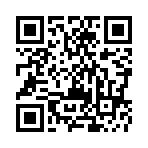 班級導師             承辦人             主任             校長臺北市　(請填寫校名)　110學年度第2學期安心就學溫馨輔導計畫申請表(國民中學用表)申請日期：　年　月　日※學校審核　□符合　□不符合，原因：＿＿＿＿＿＿＿＿＿＿＿＿＿＿＿＿＿＿＿＿＿班級導師             承辦人             主任             校長臺北市　(請填寫校名)　110學年度第2學期安心就學溫馨輔導計畫申請表(高中職用表)申請日期：　年　月　日※學校審核　□符合　□不符合，原因：＿＿＿＿＿＿＿＿＿＿＿＿＿＿＿＿＿＿＿＿＿班級導師             承辦人             主任             校長□不申請補助(免填此表)　　　　□申請補助(請填妥此表)□不申請補助(免填此表)　　　　□申請補助(請填妥此表)□不申請補助(免填此表)　　　　□申請補助(請填妥此表)□不申請補助(免填此表)　　　　□申請補助(請填妥此表)□不申請補助(免填此表)　　　　□申請補助(請填妥此表)□不申請補助(免填此表)　　　　□申請補助(請填妥此表)□不申請補助(免填此表)　　　　□申請補助(請填妥此表)□不申請補助(免填此表)　　　　□申請補助(請填妥此表)申請人(學生)申請人(學生)姓名出生日期身分證統一編號就讀班級就讀班級性別申請人(學生)申請人(學生)申請人(學生)申請人(學生)戶籍地址家長(監護人)家長(監護人)姓名稱謂身分證統一編號身分證統一編號聯絡電話監護人簽章家長(監護人)家長(監護人)學生身分(請家長擇一勾選)身分別學生應備證明文件學生應備證明文件學生應備證明文件學生應備證明文件申請補助項目(請家長協助勾選)申請補助項目(請家長協助勾選)學生身分(請家長擇一勾選)低收入戶相關證明文件：　　　　　　　　　　　　　　　相關證明文件：　　　　　　　　　　　　　　　相關證明文件：　　　　　　　　　　　　　　　相關證明文件：　　　　　　　　　　　　　　　□ 家長會費□ 學生團體保險費□ 午餐費□ 教科書費□ 課後照顧班費□ 家長會費□ 學生團體保險費□ 午餐費□ 教科書費□ 課後照顧班費學生身分(請家長擇一勾選)中低收入戶相關證明文件：　　　　　　　　　　　　　　　　 　　　　相關證明文件：　　　　　　　　　　　　　　　　 　　　　相關證明文件：　　　　　　　　　　　　　　　　 　　　　相關證明文件：　　　　　　　　　　　　　　　　 　　　　□ 家長會費□ 學生團體保險費□ 午餐費□ 教科書費□ 課後照顧班費□ 家長會費□ 學生團體保險費□ 午餐費□ 教科書費□ 課後照顧班費學生身分(請家長擇一勾選)家庭突遭變故，致經濟陷入困境者勾選並檢附證明文件：□ 1 □ 2 □ 3 □ 4 □ 5 □ 6勾選並檢附證明文件：□ 1 □ 2 □ 3 □ 4 □ 5 □ 6勾選並檢附證明文件：□ 1 □ 2 □ 3 □ 4 □ 5 □ 6勾選並檢附證明文件：□ 1 □ 2 □ 3 □ 4 □ 5 □ 6□ 家長會費□ 學生團體保險費□ 午餐費□ 教科書費□ 課後照顧班費□ 家長會費□ 學生團體保險費□ 午餐費□ 教科書費□ 課後照顧班費學生身分(請家長擇一勾選)家庭情況特殊，無法檢具相關證明者□ 導師書面說明□ 導師書面說明□ 導師書面說明□ 導師書面說明□ 家長會費□ 學生團體保險費□ 午餐費□ 教科書費□ 課後照顧班費□ 家長會費□ 學生團體保險費□ 午餐費□ 教科書費□ 課後照顧班費學生身分(請家長擇一勾選)家庭情況特殊，無法檢具相關證明者□ 家長書面說明□ 家長書面說明□ 家長書面說明□ 家長書面說明□ 家長會費□ 學生團體保險費□ 午餐費□ 教科書費□ 課後照顧班費□ 家長會費□ 學生團體保險費□ 午餐費□ 教科書費□ 課後照顧班費學生身分(請家長擇一勾選)家戶年所得在30萬元以下者(不含年利息)，且年利息收入低於2萬元已於110學年度第1學期審查通過者免附。1.戶口名簿(甲式)影本或戶籍謄本影本2.父與母之109年度綜合所得資料清單各1份；監護人　非父母者，應備齊有學生監護權之戶口名簿(甲式)或　戶籍謄本，以及監護人之綜合所得資料清單各1份※家戶年所得收入＿＿＿＿元，利息所得＿＿＿元已於110學年度第1學期審查通過者免附。1.戶口名簿(甲式)影本或戶籍謄本影本2.父與母之109年度綜合所得資料清單各1份；監護人　非父母者，應備齊有學生監護權之戶口名簿(甲式)或　戶籍謄本，以及監護人之綜合所得資料清單各1份※家戶年所得收入＿＿＿＿元，利息所得＿＿＿元已於110學年度第1學期審查通過者免附。1.戶口名簿(甲式)影本或戶籍謄本影本2.父與母之109年度綜合所得資料清單各1份；監護人　非父母者，應備齊有學生監護權之戶口名簿(甲式)或　戶籍謄本，以及監護人之綜合所得資料清單各1份※家戶年所得收入＿＿＿＿元，利息所得＿＿＿元已於110學年度第1學期審查通過者免附。1.戶口名簿(甲式)影本或戶籍謄本影本2.父與母之109年度綜合所得資料清單各1份；監護人　非父母者，應備齊有學生監護權之戶口名簿(甲式)或　戶籍謄本，以及監護人之綜合所得資料清單各1份※家戶年所得收入＿＿＿＿元，利息所得＿＿＿元□ 家長會費□ 學生團體保險費□ 教科書費□ 課後照顧班費□ 家長會費□ 學生團體保險費□ 教科書費□ 課後照顧班費學生身分(請家長擇一勾選)原住民戶口名簿(甲式)影本或戶籍謄本影本戶口名簿(甲式)影本或戶籍謄本影本戶口名簿(甲式)影本或戶籍謄本影本戶口名簿(甲式)影本或戶籍謄本影本□ 學生團體保險費□ 教科書費□ 課後照顧班費□ 學生團體保險費□ 教科書費□ 課後照顧班費學生身分(請家長擇一勾選)軍公教遺族※證明文件名稱：＿＿＿＿＿＿＿＿＿＿＿＿＿＿如：卹亡給與令、撫卹令、傷殘撫卹令、年撫卹助　　(卹)金證書等※證明文件名稱：＿＿＿＿＿＿＿＿＿＿＿＿＿＿如：卹亡給與令、撫卹令、傷殘撫卹令、年撫卹助　　(卹)金證書等※證明文件名稱：＿＿＿＿＿＿＿＿＿＿＿＿＿＿如：卹亡給與令、撫卹令、傷殘撫卹令、年撫卹助　　(卹)金證書等※證明文件名稱：＿＿＿＿＿＿＿＿＿＿＿＿＿＿如：卹亡給與令、撫卹令、傷殘撫卹令、年撫卹助　　(卹)金證書等□ 教科書費(限因公死亡)身分別：□ 全公費□ 半公費（不得支領主食費）申請項目：□ 書籍費　　□ 制服費□ 主食費　　□ 副食費□ 教科書費(限因公死亡)身分別：□ 全公費□ 半公費（不得支領主食費）申請項目：□ 書籍費　　□ 制服費□ 主食費　　□ 副食費學生身分(請家長擇一勾選)身心障礙者經「臺北市特殊教育學生鑑定及就學輔導會」鑑定核發之證明經「臺北市特殊教育學生鑑定及就學輔導會」鑑定核發之證明經「臺北市特殊教育學生鑑定及就學輔導會」鑑定核發之證明經「臺北市特殊教育學生鑑定及就學輔導會」鑑定核發之證明課後照顧班費課後照顧班費學生身分(請家長擇一勾選)身心障礙者本府社會局核發之有效期限內之身心障礙證明本府社會局核發之有效期限內之身心障礙證明本府社會局核發之有效期限內之身心障礙證明本府社會局核發之有效期限內之身心障礙證明學生團體保險費(限重度以上身心障礙資格領有身心障礙手冊或證明者或其子女)課後照顧班費學生團體保險費(限重度以上身心障礙資格領有身心障礙手冊或證明者或其子女)課後照顧班費學校輔導情形學校輔導情形□不申請補助(免填此表)　　　　□申請補助(請填妥此表)□不申請補助(免填此表)　　　　□申請補助(請填妥此表)□不申請補助(免填此表)　　　　□申請補助(請填妥此表)□不申請補助(免填此表)　　　　□申請補助(請填妥此表)□不申請補助(免填此表)　　　　□申請補助(請填妥此表)□不申請補助(免填此表)　　　　□申請補助(請填妥此表)□不申請補助(免填此表)　　　　□申請補助(請填妥此表)□不申請補助(免填此表)　　　　□申請補助(請填妥此表)申請人(學生)申請人(學生)姓名出生日期身分證統一編號就讀班級就讀班級性別申請人(學生)申請人(學生)申請人(學生)申請人(學生)戶籍地址家長(監護人)家長(監護人)姓名稱謂身分證統一編號身分證統一編號聯絡電話監護人簽章家長(監護人)家長(監護人)學生身分(請家長擇一勾選)身分別學生應備證明文件學生應備證明文件學生應備證明文件學生應備證明文件申請補助項目(請家長協助勾選)申請補助項目(請家長協助勾選)學生身分(請家長擇一勾選)低收入戶相關證明文件：　　　　　　　　　　　　　　　相關證明文件：　　　　　　　　　　　　　　　相關證明文件：　　　　　　　　　　　　　　　相關證明文件：　　　　　　　　　　　　　　　□ 家長會費□ 學生團體保險費□ 午餐費□ 教科書費□ 家長會費□ 學生團體保險費□ 午餐費□ 教科書費學生身分(請家長擇一勾選)中低收入戶相關證明文件：　　　　　　　　　　　　　　　相關證明文件：　　　　　　　　　　　　　　　相關證明文件：　　　　　　　　　　　　　　　相關證明文件：　　　　　　　　　　　　　　　□ 家長會費□ 學生團體保險費□ 午餐費□ 教科書費□ 家長會費□ 學生團體保險費□ 午餐費□ 教科書費學生身分(請家長擇一勾選)家庭突遭變故，致經濟陷入困境者勾選並檢附證明文件：□ 1 □ 2 □ 3 □ 4 □ 5 □ 6勾選並檢附證明文件：□ 1 □ 2 □ 3 □ 4 □ 5 □ 6勾選並檢附證明文件：□ 1 □ 2 □ 3 □ 4 □ 5 □ 6勾選並檢附證明文件：□ 1 □ 2 □ 3 □ 4 □ 5 □ 6□ 家長會費□ 學生團體保險費□ 午餐費□ 教科書費□ 家長會費□ 學生團體保險費□ 午餐費□ 教科書費學生身分(請家長擇一勾選)家庭情況特殊，無法檢具相關證明者□ 導師書面說明□ 導師書面說明□ 導師書面說明□ 導師書面說明□ 家長會費□ 學生團體保險費□ 午餐費□ 教科書費□ 家長會費□ 學生團體保險費□ 午餐費□ 教科書費學生身分(請家長擇一勾選)家庭情況特殊，無法檢具相關證明者□ 家長書面說明□ 家長書面說明□ 家長書面說明□ 家長書面說明□ 家長會費□ 學生團體保險費□ 午餐費□ 教科書費□ 家長會費□ 學生團體保險費□ 午餐費□ 教科書費學生身分(請家長擇一勾選)家戶年所得在30萬元以下者(不含年利息)，且年利息收入低於2萬元已於110學年度第1學期審查通過者免附。1.戶口名簿(甲式)影本或戶籍謄本影本2.備齊父與母之109年度綜合所得資料清單各1份3.監護人非父母者，應備齊有學生監護權之戶口名簿(甲式)或戶籍謄本，以及監護人之綜合所得資料清單各1份※家戶年所得收入＿＿＿＿元，利息所得＿＿＿元已於110學年度第1學期審查通過者免附。1.戶口名簿(甲式)影本或戶籍謄本影本2.備齊父與母之109年度綜合所得資料清單各1份3.監護人非父母者，應備齊有學生監護權之戶口名簿(甲式)或戶籍謄本，以及監護人之綜合所得資料清單各1份※家戶年所得收入＿＿＿＿元，利息所得＿＿＿元已於110學年度第1學期審查通過者免附。1.戶口名簿(甲式)影本或戶籍謄本影本2.備齊父與母之109年度綜合所得資料清單各1份3.監護人非父母者，應備齊有學生監護權之戶口名簿(甲式)或戶籍謄本，以及監護人之綜合所得資料清單各1份※家戶年所得收入＿＿＿＿元，利息所得＿＿＿元已於110學年度第1學期審查通過者免附。1.戶口名簿(甲式)影本或戶籍謄本影本2.備齊父與母之109年度綜合所得資料清單各1份3.監護人非父母者，應備齊有學生監護權之戶口名簿(甲式)或戶籍謄本，以及監護人之綜合所得資料清單各1份※家戶年所得收入＿＿＿＿元，利息所得＿＿＿元□ 家長會費□ 學生團體保險費□ 教科書費□ 家長會費□ 學生團體保險費□ 教科書費學生身分(請家長擇一勾選)原住民戶口名簿(甲式)影本或戶籍謄本影本戶口名簿(甲式)影本或戶籍謄本影本戶口名簿(甲式)影本或戶籍謄本影本戶口名簿(甲式)影本或戶籍謄本影本□ 學生團體保險費□ 伙食費(限住宿生)□ 住宿費□ 學生團體保險費□ 伙食費(限住宿生)□ 住宿費學生身分(請家長擇一勾選)軍公教遺族※證明文件名稱：＿＿＿＿＿＿＿＿＿＿＿＿＿＿如：卹亡給與令、撫卹令、傷殘撫卹令、年撫卹助　　(卹)金證書等※證明文件名稱：＿＿＿＿＿＿＿＿＿＿＿＿＿＿如：卹亡給與令、撫卹令、傷殘撫卹令、年撫卹助　　(卹)金證書等※證明文件名稱：＿＿＿＿＿＿＿＿＿＿＿＿＿＿如：卹亡給與令、撫卹令、傷殘撫卹令、年撫卹助　　(卹)金證書等※證明文件名稱：＿＿＿＿＿＿＿＿＿＿＿＿＿＿如：卹亡給與令、撫卹令、傷殘撫卹令、年撫卹助　　(卹)金證書等身分別：□ 全公費□ 半公費(不得支領主食費)申請項目：□ 書籍費　　□ 制服費□ 主食費　　□ 副食費身分別：□ 全公費□ 半公費(不得支領主食費)申請項目：□ 書籍費　　□ 制服費□ 主食費　　□ 副食費學生身分(請家長擇一勾選)身心障礙者經「臺北市特殊教育學生鑑定及就學輔導會」鑑定核發之證明經「臺北市特殊教育學生鑑定及就學輔導會」鑑定核發之證明經「臺北市特殊教育學生鑑定及就學輔導會」鑑定核發之證明經「臺北市特殊教育學生鑑定及就學輔導會」鑑定核發之證明□ 課後照顧班費□ 課後照顧班費學生身分(請家長擇一勾選)身心障礙者本府社會局核發之有效期限內之身心障礙證明本府社會局核發之有效期限內之身心障礙證明本府社會局核發之有效期限內之身心障礙證明本府社會局核發之有效期限內之身心障礙證明學生團體保險費(限重度以上身心障礙資格領有身心障礙手冊或證明者或其子女)學生團體保險費(限重度以上身心障礙資格領有身心障礙手冊或證明者或其子女)學校輔導情形學校輔導情形□不申請補助(免填此表)　　　　□申請補助(請填妥此表)□不申請補助(免填此表)　　　　□申請補助(請填妥此表)□不申請補助(免填此表)　　　　□申請補助(請填妥此表)□不申請補助(免填此表)　　　　□申請補助(請填妥此表)□不申請補助(免填此表)　　　　□申請補助(請填妥此表)□不申請補助(免填此表)　　　　□申請補助(請填妥此表)□不申請補助(免填此表)　　　　□申請補助(請填妥此表)□不申請補助(免填此表)　　　　□申請補助(請填妥此表)□不申請補助(免填此表)　　　　□申請補助(請填妥此表)□不申請補助(免填此表)　　　　□申請補助(請填妥此表)申請人(學生)申請人(學生)姓名出生日期身分證統一編號身分證統一編號就讀班級就讀班級就讀班級性別申請人(學生)申請人(學生)年  月  日申請人(學生)申請人(學生)戶籍地址家長（監護人）家長（監護人）姓名稱謂身分證統一編號身分證統一編號聯絡電話聯絡電話監護人簽章監護人簽章家長（監護人）家長（監護人）學生身分(擇一)身分別學生應備證明文件學生應備證明文件學校核定(家長勿填)學校核定(家長勿填)學校核定(家長勿填)學校核定(家長勿填)學校核定(家長勿填)學校核定(家長勿填)學生身分(擇一)低收入戶相關證明文件：　　　　　　　　　　　　　　　(可申請學雜費及午餐費補助)相關證明文件：　　　　　　　　　　　　　　　(可申請學雜費及午餐費補助)□符合       □不符合□符合       □不符合□符合       □不符合□符合       □不符合□符合       □不符合□符合       □不符合學生身分(擇一)中低收入戶相關證明文件：　　　　　　　　　　　　　　　(僅可申請學雜費補助)相關證明文件：　　　　　　　　　　　　　　　(僅可申請學雜費補助)□符合       □不符合□符合       □不符合□符合       □不符合□符合       □不符合□符合       □不符合□符合       □不符合學生身分(擇一)特殊境遇家庭子女社會局核定公文(可申請學雜費及午餐費補助)社會局核定公文(可申請學雜費及午餐費補助)□符合       □不符合□符合       □不符合□符合       □不符合□符合       □不符合□符合       □不符合□符合       □不符合學生身分(擇一)家庭情況特殊，無法檢具相關證明者□ 導師書面說明□ 導師書面說明□符合       □不符合□符合       □不符合□符合       □不符合□符合       □不符合□符合       □不符合□符合       □不符合學生身分(擇一)家庭情況特殊，無法檢具相關證明者□ 家長書面說明□ 家長書面說明□符合       □不符合□符合       □不符合□符合       □不符合□符合       □不符合□符合       □不符合□符合       □不符合學生身分(擇一)其他身分證明文件名稱：　　　　　　證明文件名稱：　　　　　　□符合       □不符合□符合       □不符合□符合       □不符合□符合       □不符合□符合       □不符合□符合       □不符合申請協助項目申請協助項目項目項目申請教育局補助經費(元)學校支應補助經費(元)學校支應補助經費(元)補助總金額(元)補助總金額(元)補助總金額(元)申請協助項目申請協助項目□學費、雜費及實驗實習費□學費、雜費及實驗實習費申請協助項目申請協助項目□午餐費□午餐費申請協助項目申請協助項目□其他：(主食費、副食費、伙食費、書籍費、住宿費)□其他：(主食費、副食費、伙食費、書籍費、住宿費)學校輔導情形學校輔導情形